Муниципальное общеобразовательное учреждение«Средняя общеобразовательная школа»«Токсовский центр образования»Проект «Мой удивительный мир»2020-2021 учебный годГр. «Улыбка»Воспитатели: Соколова Е.В.Головко Е.В.Вид проекта: познавательно-творческий, групповой.Время реализации: в течение учебного года.Участники проекта: дети дошкольного возраста, воспитатель, родители воспитанников.Актуальность .Многие годы дошкольное образование было ориентировано на обеспечение познавательного развития детей. Однако особенность дошкольного возраста заключается не только в овладении ребенком знаниями, умениями и навыками, но и в становлении базовых свойств его личности: самооценки и образа «Я», эмоционально-волевой сферы, нравственных ценностей и установок, социально – психологических особенностей в системе отношений с другими людьми. Радикальные преобразования последних лет, происходящие в современной России, ставят особые задачи перед системой дошкольного образования. Основным приоритетом сегодня выступает личностно-ориентированное взаимодействие педагога с ребенком — принятие и поддержка его индивидуальности, интересов и потребностей, развитие творческих способностей и забота о его эмоциональном благополучии.Цель : Развитие эмоциональной сферы и социальной компетенции ребёнка.Задачи.- формировать уверенность в себе;- способствовать становлению самостоятельности, целенаправленности и саморегуляции собственных действий; - способствовать усвоению норм и ценностей, принятых в обществе, включая моральные и нравственные ценности; - развивать навыки социального поведения и общения с другими людьми. - развивать социальный и эмоциональный интеллект, эмоциональную отзывчивость, сопереживание;- расширять, уточнять и активизировать словарь эмоциональной лексики, работать  над  смысловой  стороной речи.Предполагаемый результат:Дети :имеют первичные представления об элементарных правилах поведения в детском саду, дома, на улице и стараются соблюдать их;проявляют умение слышать других и стремление быть понятыми другими;владеют активной речью, включенной в общение;умеют договариваться, налаживать элементарное сотрудничество друг с другом;проявляют интерес к сверстникам и взрослым, к совместным играм небольшими группами;способны договариваться, учитывать интересы и чувства других, сопереживать неудачам и радоваться успехам других;используют речь для выражения своих мыслей, чувств и желаний;обладают установкой положительного отношения к миру, к разным видам труда, другим людям и самим себе.Родители:активные и заинтересованные участники проекта, ориентированы  на развитие у ребёнка потребности к познанию, общению со взрослыми и сверстниками, через совместную проектную деятельность.Направление деятельности работы с детьми состоит из трех основных блоков:Уверенность в себеЦель раздела - «Уверенность в себе» - оказание каждому ребёнку необходимой помощи для преодоления его неуверенности в себе, поддержку его положительной самооценки«Чувства, желания, взгляды»Цель раздела – «Чувства, желания, взгляды» - сформировать навыки у  детей осознанно воспринимать свои эмоции, чувства, переживания, а также понимать эмоциональное состояние других людей.«Социальные навыки»Цель раздела – «Социальные навыки» - показать детям этически ценные формы и способы поведения в отношениях с другими людьми; формировать навык анализировать причины межличностных конфликтов и умению самостоятельно их регулировать.Реализация проекта происходит на СОД 2 раза в неделю по 1 академическому  часу.См. учебно-тематический планРабота с родителями:   Индивидуальные беседы.**Примерные темы для индивидуальных бесед: «Проявления недисциплинированности, драчливость и агрессивность ребенка, непослушание, излишняя медлительность или повышенная активность», «Детские страхи», «Отношение к ребенку со стороны сверстников», «Настроения и вкусы детей, их интересы и потребности»: «Как вы относитесь к друзьям своего ребенка?». «Учитываете ли вы вкусы и предпочтения своего ребенка?». «Как и когда вы проявляете сочувствие к негативным эмоциональным состояниям вашего ребенка?Для отслеживания результативности работы по проекту используются: 1.Метод наблюдения за детьми в разных видах деятельности.2.Метод шкальных оценок (см. приложение 1) Родители оценивают с помощью заданных шкал поведенческие и эмоциональные проявления своих детей (сентябрь, май).3. Для исследования эмоциональной сферы использована и адаптирована методика Минаевой М.Н., состоящая из четырёх заданий (см. приложение 2).  Нами был введён дополнительный критерий оценки: 0,5 балла – за адекватный ответ после помощи взрослого. Этот критерий позволяет  выявить потенциальные возможности ребёнка.  Исследование проводится во второй половине дня в индивидуальной форме. Время на выполнение задания не ограничивается (сентябрь, май).Приложение 1Оцените качества, эмоциональное состояние и поведение своего ребёнкаФ.И. ребёнка______________________________________________________________Дата заполнения___________________________________________________________1.Желание общаться со сверстниками2.Умение познакомиться, завязать отношения3.Умение играть с другими детьми4.Умение поддерживать относительно длительные дружеские отношения5.Умение рассказать о себе и событиях своей жизни6.Умение выступать, что-то делать публично7.Инициативность в общении, играх, деятельности8.Агрессивность ребёнка в контактах со сверстниками9.Обидчивость ребёнка в контактах со сверстниками10.Тревожность ребёнка11.Проявления сочувствия, помощи, поддержки другим12.Умение соблюдать правила, организовывать себя13.Умение справляться с ситуациями неудачи, проявлять настойчивостьПриложение 2Методика Минаевой М.Н.1задание – Демонстрация эмоций	Цель: изучение особенностей использования детьми мимики и пантомимики при демонстрации заданной эмоции Описание задания. (Проводится индивидуально) Ребенку предлагают продемонстрировать веселого, печального, испуганного, сердитого, удивленного мальчика (девочку). Каждое эмоциональное состояние называют по мере выполнения.Обработка результатов. Все данные заносятся в протокол и оцениваются в баллах. Критерии оценки1 балл - за каждый самостоятельный адекватный ответ-демонстрацию; 0,5 балла - за адекватный ответ после помощи взрослого в виде образца действия;0 баллов - за неадекватный ответ или отказ от ответа – 0 баллов.2 задание – Выразительность речиЦель: изучение выразительности речиОписание задания. (Проводится индивидуально) Ребенку предлагают произнести фразу "У меня есть собака" радостно, грустно, испуганно, сердито, удивленно. Обработка результатов. Все данные заносятся в протокол и оцениваются в баллах. Критерии оценки	1 балл - за каждый самостоятельный адекватный ответ; 0,5 балла - за адекватный ответ после помощи взрослого в виде интонационно окрашенного речевого образца; 0 баллов - за неадекватный ответ или отказ от ответа – 0 баллов.3 задание – Узнавание эмоций (пиктограммы)Цель: изучение восприятия детьми графического изображения эмоцийОписание задания. (Проводится индивидуально)Ребенку предлагают карточки с графическим изображением радости, горя, страха, гнева, удивления. Предъявляют их по одной с вопросом: "Какое это лицо?»    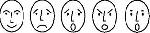 Обработка результатов. Все данные заносятся в протокол и оцениваются в баллах. Критерии оценки1 балл - за каждый самостоятельный адекватный ответ; 0,5 балла - за адекватный ответ после помощи взрослого в виде вариантов ответов (при выборе из трёх);0 баллов - за неадекватный ответ или отказ от ответа – 0 баллов. 4 задание – Понимание эмоцийЦель: изучение понимания детьми эмоциональных состояний людей.Описание задания. (Проводится индивидуально)Ребенку предлагают ответить на вопросы:1. Что почувствует мальчик, если ему подарят компьютер? (радость)2. Что почувствует человек, если у него пропадет любимая собака? (грусть)3. Что чувствует кошка, когда за ней гонится собака? (страх)4. Что чувствует собака, когда другая собака утащила у нее кость? (злость)5. Что почувствует человек, если  увидит на березе груши? (удивление)Каждый следующий вопрос задают после ответа ребенка на предыдущий. Обработка результатов. Все данные заносятся в протокол и оцениваются в баллах. Критерии оценки1 балл - за каждый самостоятельный адекватный ответ; 0,5 балла - за адекватный ответ после помощи взрослого в виде пояснения, уточнения вопроса; 0 баллов - за неадекватный ответ или отказ от ответа – 0 баллов. После выполнения всех четырёх заданий данные заносятся в сводную таблицу, где подсчитывается общее количество баллов, находится их среднее арифметическое значение, по которому определяется уровень развития эмоциональной сферы:                                                  0 - 1,7 – низкий;1, 8 - 3,3 – средний;3, 4 - 5 – высокий.Сентябрь Анкета: «Оценка качества, эмоциональное состояние и поведение своего ребёнка»Октябрь Консультация для родителей: «Уверенность в себе».Изготовление книжки-малышки «Мое любимое животное»Ноябрь Консультация для родителей: «Самооценка у ребенка»Изготовление д/и «Подбери одежду»Декабрь Консультация для родителей: «Наши эмоции»Создание альбома «Мои эмоции»ЯнварьКонсультация для родителей: Социально-коммуникативные  навыки наших детей »Февраль Консультация для родителей: «Застенчивость»Письмо другу (видео) Март Консультация для родителей: «Агрессивный ребенок»Изготовление атрибутов для инсценировки Апрель Консультация для родителей: «Коммуникативные игры — важнейшая составляющая социально-коммуникативного развития ребенка»Инсценировка сказки «Сказка о дружбе»Май Анкета: «Оценка качества, эмоциональное состояние и поведение своего ребёнка»012345678910012345678910012345678910012345678910012345678910012345678910012345678910012345678910012345678910012345678910012345678910012345678910012345678910